год педагога и наставника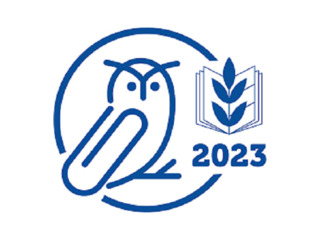 План работы профсоюзного комитета первичной профсоюзной организации МДОБУ «Детский сад №25» на 2023 годЯНВАРЬЗаседание ПК « О проведении тематического года в Профсоюзе: «Год педагога и наставника в Общероссийском Профсоюзе образования».Составление и утверждение сметы расходов профсоюзных средств на 2023 календарный год.Утверждение плана работы уполномоченного по охране труда на 2023 год.Подготовка Публичного отчёта первичной профсоюзной организации.ФЕВРАЛЬПодготовка предложений по выдвижению кандидатур и наградного материала к международному женскому Дню 8 Марта.Подготовка и проведение мероприятия, посвященного Дню защитника Отечества.МАРТПодготовка и проведение мероприятия, посвященного Международному женскому дню - 8 Марта.Подготовка к всемирному Дню охраны труда.На контроле: соблюдение требований трудового законодательства об обязательном медицинском обследовании работников учреждения.АПРЕЛЬОрганизация  месячника по охране труда и технике безопасности.Проведение Всемирного дня охраны труда.МАЙУчастие членов профсоюза в акциях профсоюза, посвященных Международному дню солидарности трудящихся и Дню Победы.Контроль  соблюдения графика отпусков, правильность начисления и своевременность выплаты отпускных.ИЮНЬ-ИЮЛЬОрганизация работы в летний период.Проверка состояния территории ДОУ, соблюдение ОТ и ТБ при проведении прогулок в летний период.Поздравление юбиляра, члена профсоюза.АВГУСТУчастие в составе комиссии по предварительной приемке ДОУ к новому учебному году.Согласование локальных актов, графиков работы и др. на 2023-2024 учебный год.СЕНТЯБРЬОформление наградного материала ко «Дню дошкольного работника».Подготовка и проведение мероприятия, посвященного «Дню дошкольного работника».ОКТЯБРЬПоздравление с Днем пожилого человека»Подготовка и проведение Всероссийской акции профсоюзов в рамках Всемирного дня действии 7 октября 2023 годаПроверка инструкций по охране труда и технике безопасности, наличие подписей работников.На контроле: стимулирующие выплаты молодым специалистам.НОЯБРЬПроведение «Недели профсоюза».Составление списка членов ППО и их детей на получение новогодних подарков.Поздравление с Днем профсоюзного работника.Подготовка статистического отчета ППО ДОУ.ДЕКАБРЬСоставление стат. отчета за 2023год, заполнение форм 19-ТИПодготовка публичного отчета председателя первичной профсоюзной организации о проделанной работе за 2023 г.Подготовка и проведение профсоюзного собрания.Организация новогодних подарков для членов Профсоюза.Согласование графика отпусков работников на 2024 год.Подготовка и проведение новогоднего мероприятия для работников ДОУ.Проверка и приведение в соответствие делопроизводства ППО ДОУ.Участие в составлении Соглашения по проведению мероприятий по охране труда на 2024 год.Председатель ППО                                                    А.В. Заяшникова